Figures pour géoplan 
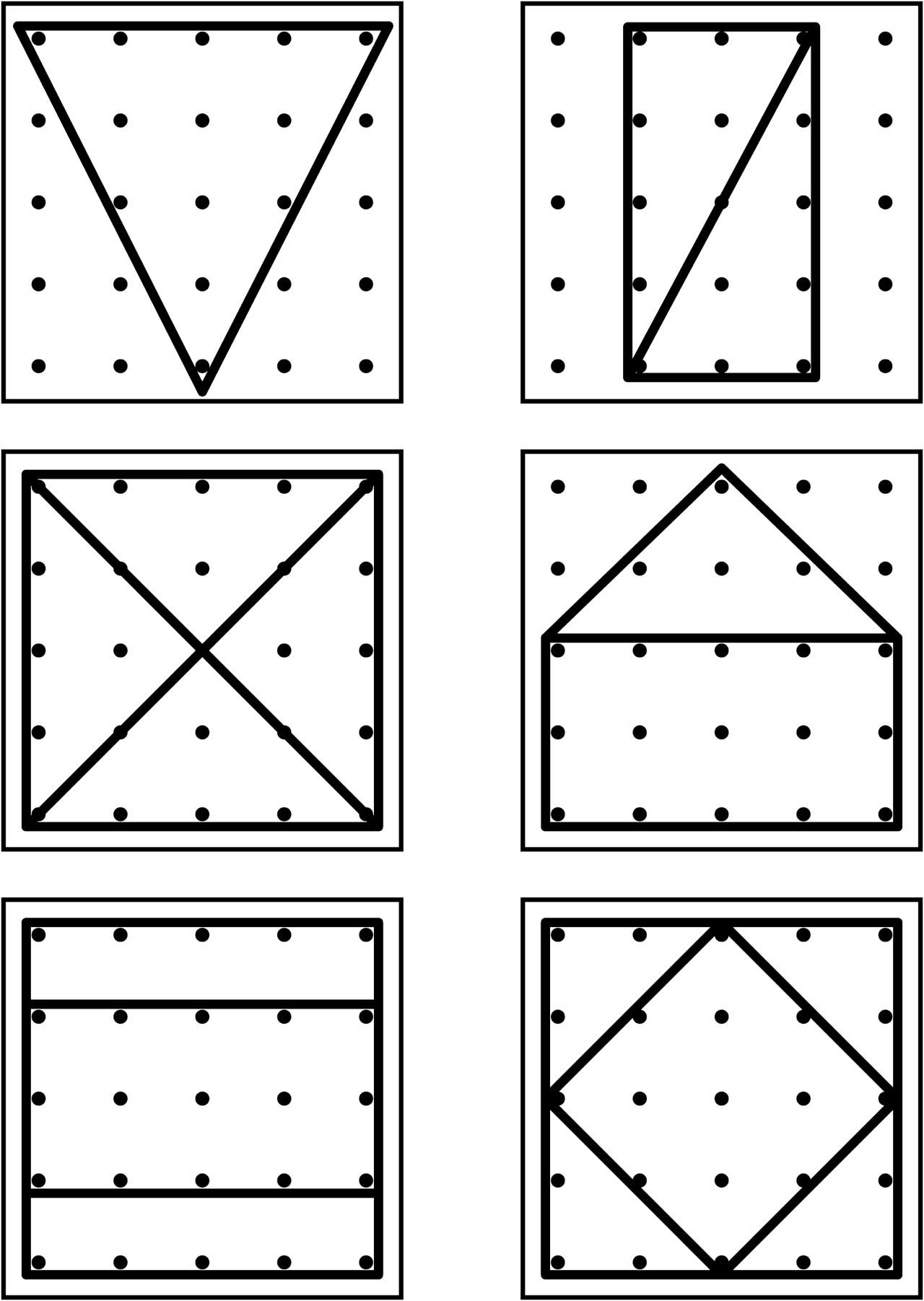 